      LOYOLA COLLEGE (AUTONOMOUS), CHENNAI – 600 034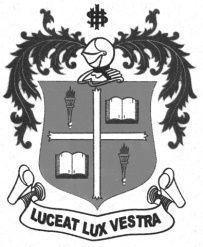     M.Sc. DEGREE EXAMINATION - MEDICAL LAB. TECHNOLOGYFIRST SEMESTER – APRIL 2011ML 1808 - CLINICAL BIOCHEMISTRY               Date : 20-04-2011 	Dept. No. 	  Max. : 100 Marks    Time : 9:00 - 12:00                                              SECTION-AANSWER ALL THE QUESTIONS:                                                                   (10 X 2=20 Marks)1. Differentiate haemolytic from obstructive jaundice.2. List down the inhibitors involved in TCA cycle.3. What is thyroperoxidase and thyroglobulin?      4. Comment on PSB test.      5. What is creatinine clearance?      6. Mention the principle of Van den Bergh reaction.7. Write down the composition of phosphate and bicarbonate buffer.      8. What are transferine and ferritine?  9. Define the terms homoeostasis and haemostasis.10. What is alkaptonuria?SECTION-BANSWER ANY FOUR QUESTIONS                                                                (4 X 10=40 Marks)11. Describe in detail the electrical and radiational hazards.12. What is GFR? Explain any two renal function tests.13. Write notes on SGOT, SGPT, LDH and CPK.14. Give an account on types, structure and functions of haemoglobin. 15. Describe the biological functions and deficiency manifestation of Vit.B complex.16. Explain the cascade system of blood clotting process.  SECTION-CANSWER ANY TWO QUESTIONS                                                                (2 X 20=40 Marks)17. Describe in detail the renal and respiratory mechanisms of acid base balance.18. What is thyroxin-binding globulin? Explain the function, formation and abnormalities of thyroid hormone.19. Discuss the different laboratory investigations to evaluate gastric function.      20. Describe in detail the newborn diseases related to carbohydrate and amino acid metabolism.********